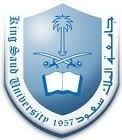 التطبيق والمثال في مواد العلوم الشرعيةمثال: الدرس : خديجة بنت خويلد رضي الله عنها الصف : الرابع الابتدائي – الفصل الأول الهدف : أن يتعرف الطالب على سيرة خديجة بنت خويلد رضي الله عنها . يقد المعلم نموذج K.W.L  الى الطلاب قبل البدء في الدرس و يطلب منهم تعبئة الخانة "مالذي أعرفه " بأي معلومات سابقة لديهم عن خديجة رضي الله عنها ، وفي الخانة " ما الذي أريد أن أعرفه " عليهم أن يكتبوا ما الذي يريدون أن يعرفوه عن سيرتها رضي الله عنها ، أما خانة " ماذا تعلمت ؟ " فتترك فارغة .بعد انتهاء الدرس يطلب المعلم من الطلاب تعبئة الخانة " ماذا تعلمت " لمعرفة مستوى استيعاب الطلاب لمحتوى الدرس .للمعلم المرونة في إضافة خانة أخرى رابعة ، كأن يضيف "PLUS " لجعل الطلاب يقوموا بفرصة التلخيص لما تعلموه ، أو إضافة " كيف نتعلم أكثر " لإشراك الطلاب في محاورة حول الإجابة عن السؤال ، و كذلك من الممكن إضافة خانة " أسئلة " لتحقيق استمرارية التعلم بطرح أسئلة إضافية مرتبطة بالموضوع .  اسم الطالب:  مرادي الشكرهـ                                                  مالمواد مدى ملاءمتهامدى ملاءمتهامدى ملاءمتهاالملاحظةمالمواد ملائمغيرملائمغيرملائمالملاحظة1التلاوة2الحفظ3التفسير 4التوحيد5الحديث6الفقه7السيرةما الذي أعرفه ؟ما الذي أريد أن أعرفه؟ ماذا تعلمت ؟ هي زوجة الرسول صلى الله عليه و سلم . كانت امرأة غنية أسمها .كيف تزوجت الرسول صلى الله عليه و سلم .متى توفيت .ما الذي أعرفه ؟ما الذي أريد أن أعرفه؟ ماذا تعلمت ؟ هي زوجة الرسول صلى الله عليه و سلم . كانت امرأة غنية أسمها .كيف تزوجت الرسول صلى الله عليه و سلم .متى توفيت .نسبها : خديجة بنت خويلد الأسدي أول زوجة للنبي صلى الله عليه و سلم . صفاتها : كانت مشهورة بالعقل و الخلق والعفاف و سميت بـ " الطاهرة " و كانت امرأة غنية ذات مال . سمعت بأخلاق النبي صلى الله عليه و سلم فأرسلته بتجارتها الى الشام . - كان عمر النبي عندما تزوج بها 25 سنة و كان عمرها 40 سنة . وفاتها : توفيت في مكة في السنة العاشرة من البعثة . 